Nomor	:	004/POKTAN-AM/VII/2011	Bojonggede, 28 Juli 2011Perihal	: Permohonan Bantuan Bibit Tanaman BuahLamp		: -Kepada Yth.,Kepala Dinas Pertanian Provinsi Jawa baratDi Tempat.Assalamu’alaikum Wr. Wb.Puji syukur kita panjatkan kehadirat Allah SWT yang telah memberikan Rahmat serta Nikmat-Nya kepada kita semua, salam serta sholawat selalu tercurah kepada Rasulullah SAW beserta keluarga, para sahabat serta semua ummatnya yang istiqomah hingga akhir zaman.Bersama surat ini, kami bermaksud mengajukan permohonan bantuan bibit tanaman buah dengan rincian sebagai berikut :Bibit tanaman durian (pilih salah satu:pete, mangga, alpukat, duren, rambutan, jeruk, jambu)Besar harapan kami agar surat permohonan bantuan ini dapat persetujuan dari pihak Dinas Pertanian Provinsi Jawa Barat.Demikian Surat permohonan ini kami buat, atas Perhatian serta kerjasamanya kami ucapkan terima kasih.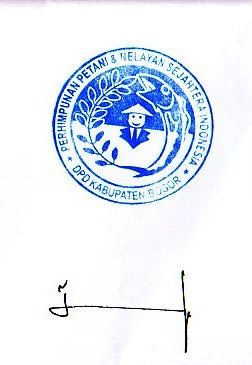 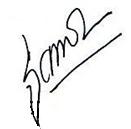 Wassalaamu’alaikum  Wr.Wb.